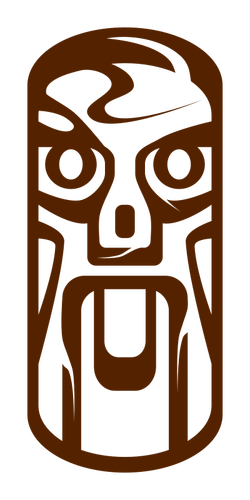 TIKI DAZEJULY 22-24, 2022FRIDAY:8:30PM—MOVIE NIGHT SATURDAY:8:30 AM-10 AM—HAWAIIAN PANCAKE BREAKFAST11 AM—ISLAND CRAFTS 1-3 PM—FOAM PARTY 1 PM—“PAINT A WAVE”  GUIDED PAINTING 3-4 PM—FLAMINGO BINGO6 PM—HULA DANCING AND SHAVED ICESUNDAY:3-4PM—ICE CREAM SOCIALALL ACTIVITIES TAKE PLACE IN THE TENT/LAWN AREA